Понедельник  18.05.2020Экономика «Повторение»   Закрепить представления детей экономических понятий :  деньги, семейный бюджет: доход и расход, потребность: « Хочу» и « Надо».Вторник 19.05.2020Математика «Повторение»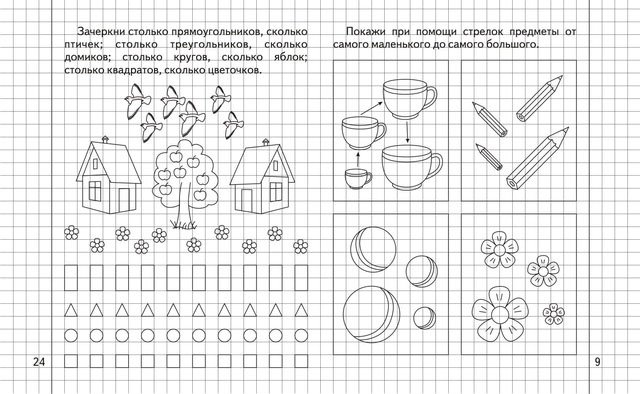 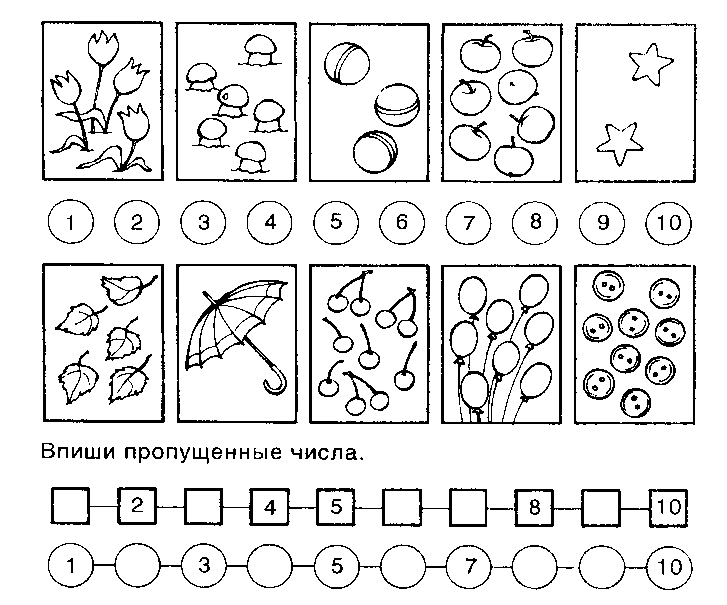 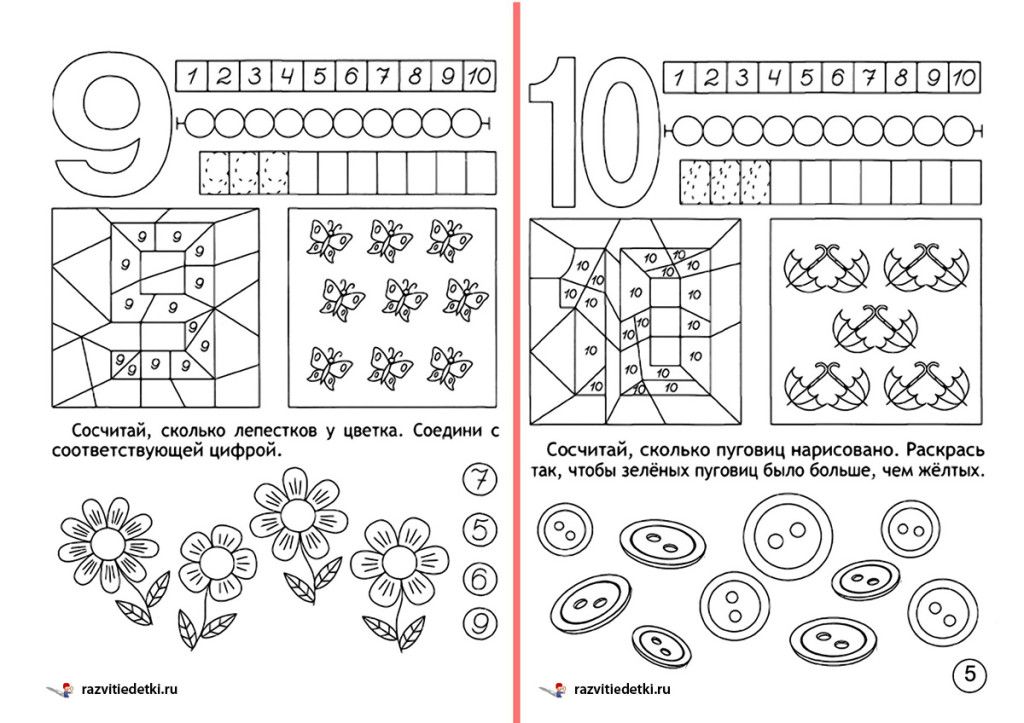 Среда 20.05.2020ИЗО «Цветут сады» Цель: закреплять умение  детей изображать картины природы, передавая ее характерные особенности. Развивать  эстетическое восприятие, образные представления.Примеры для работ.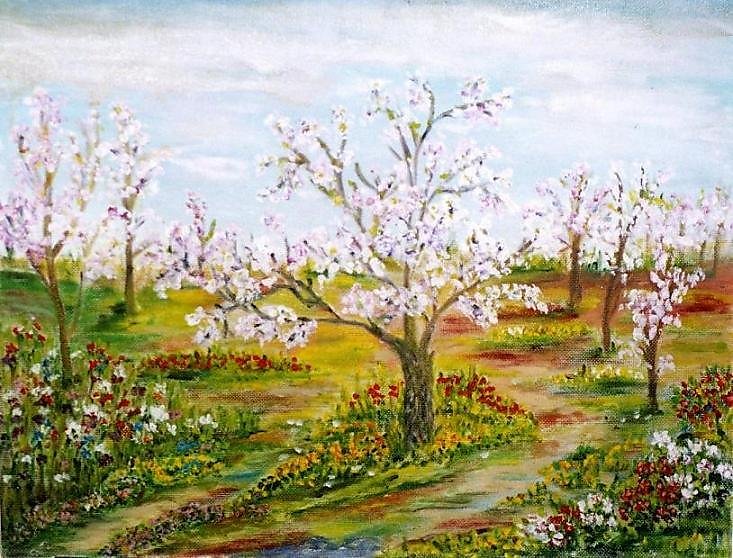 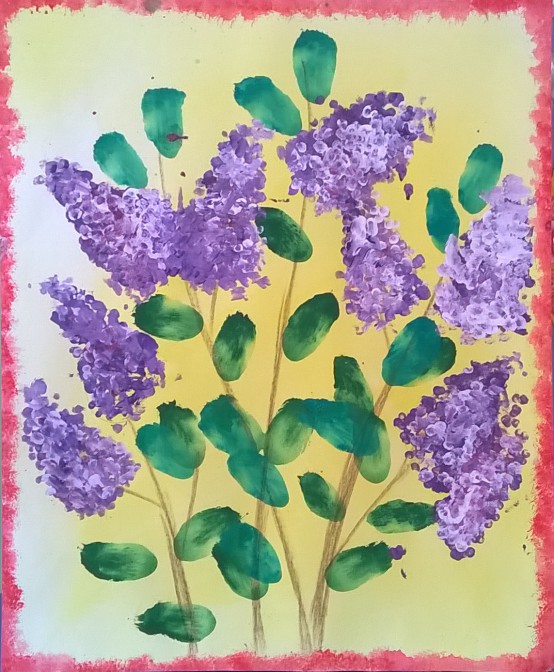 Речевое развитиеСоставить рассказ по картинке.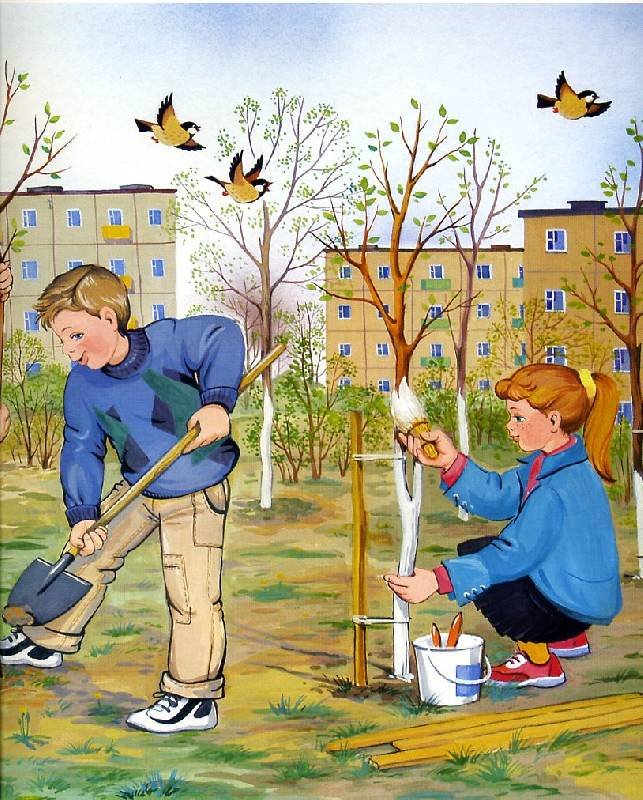 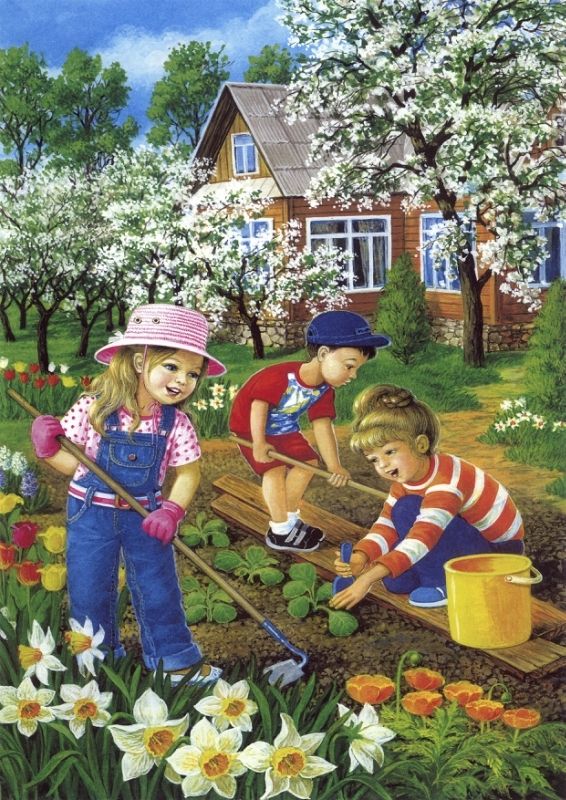 Четверг 21.05.2020Познавательное развитие «Кто что знает»Напомнить детям обо всем ,с чем они знакомились в течение года. Продолжить наблюдение за природой.Шахматы «Интеллектуальный турнир»Развитие познавательной активности, воображения, сообразительности, быстроты реакции, посредством игровых развивающих заданий.  Проиграть с детьми партию!Пятница 22.05.2020Обучение грамоте «Повторение»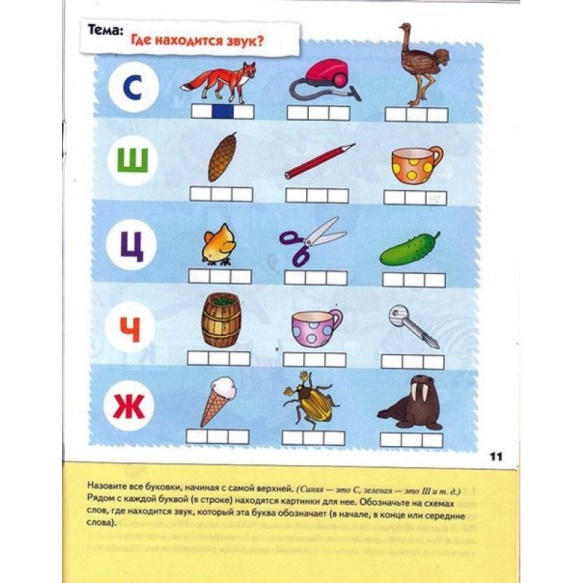 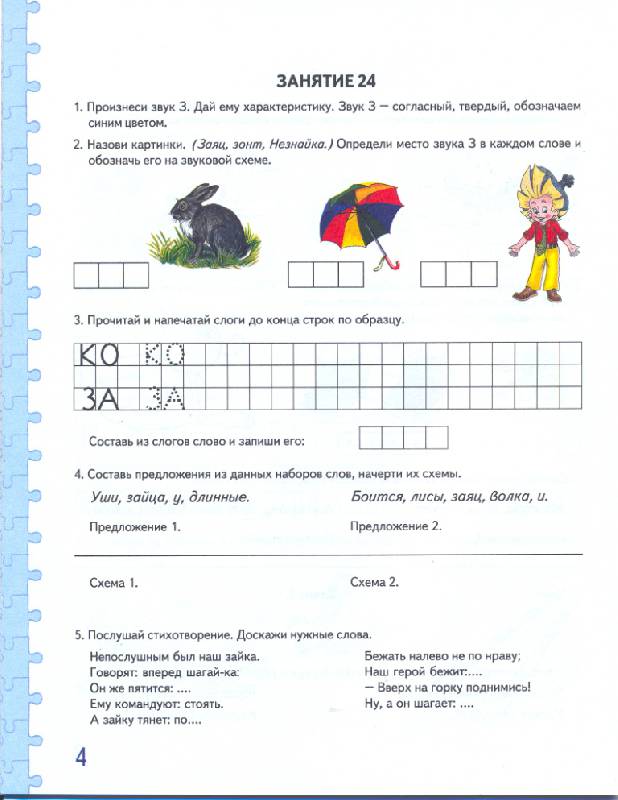 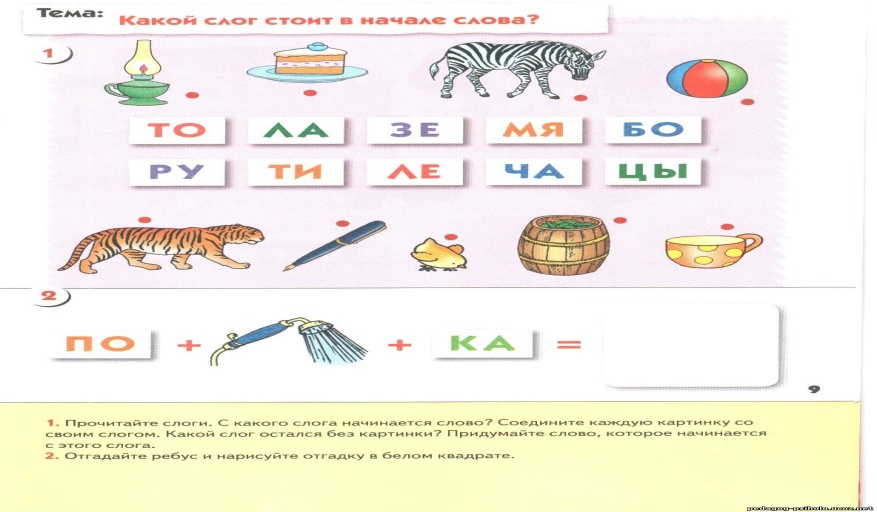 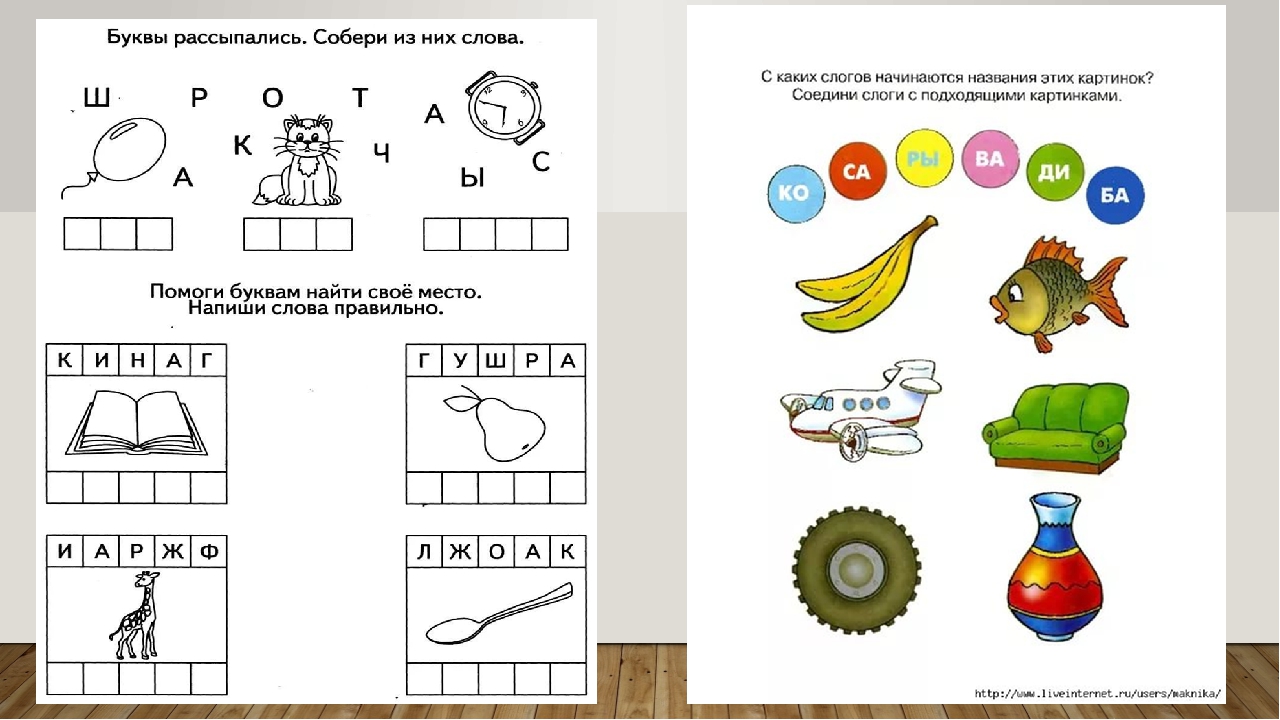 